Name: ________________________________ Datum: _______________________ Stunde: ______Lola Rennt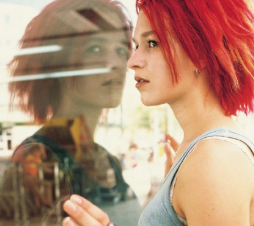 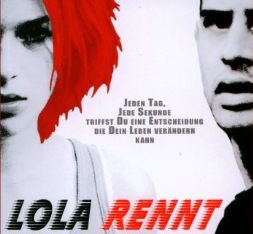 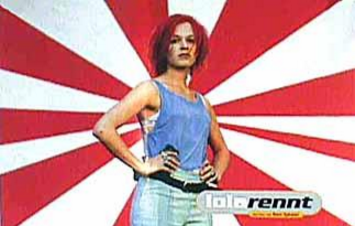 A.  Was sind die Details? What are the details of this film? Visit www.imdb.com and search Run Lola Run. Use Leo.org if needed. Answer the questions below: 	1. Wann ist dieser Film herausgekommen? _____________________________________	2. Wie lange dauert dieser Film? _______________________________________________	3. Zu welchem Genre gehört dieser Film? ______________________________________	4. Wer ist der Regisseur von dem Film? _________________________________________	5. Welche Schauspielerin spielt Lola? __________________________________________	6. Welcher Schauspieler spielt Manni? _________________________________________	7. Wo ist dieser Film gedreht? __________________________________________________B. Was siehst du im Film? This film is set in Berlin, the capital of Germany and many famous landmarks can be seen. Check the box of each location/landmark you see… □ die Oberbaumbrücke		     □ der Brandenburger Tor            □ die Bank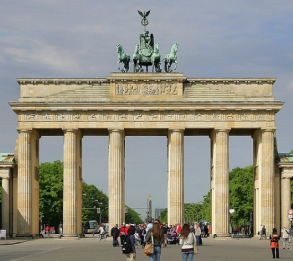 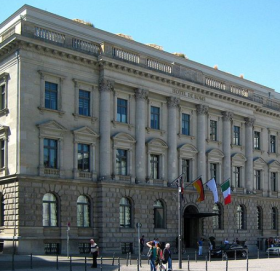 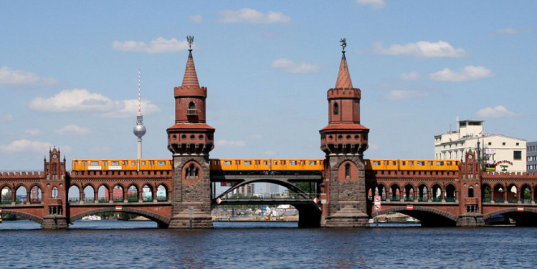 □ der Edeka (Bolle) Supermarkt 	    □ die Friedrichstraβe   	   □ der Berliner Tiergarten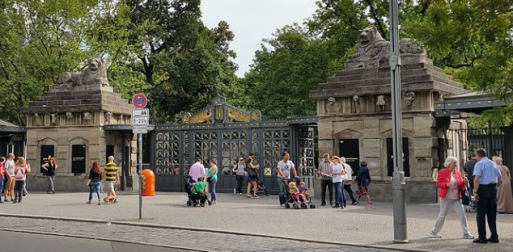 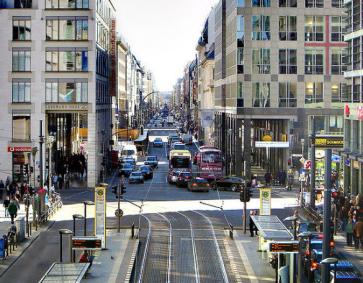 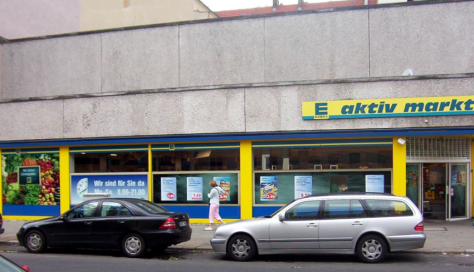 C. C. Was ist die Geschichte? So, what’s the story? Fill out the chart below (use leo.org for help!) and then fill in the story below with the correct “Perfekt” verb. Not all verbs will be used. Lolas Freund Manni hat ihr am Telefon _______________________.  Ach nein! Er hat 100,000 DM (Deutsche Mark) in der U-Bahn leider _______________________.  Lola will ihm helfen. Aber Lola hat nur 20 Minuten _____________________, um ihn zu finden.  Lola ist dreimal durch Berlin ____________________. Sie hat ihren Vater nach Hilfe ______________________. Aber er kann ihr nicht helfen.  Wird Lola Manni am Ende retten?? D. Wieviel ist das heute? How much ist that today?  In the film, Manni loses 100,000 Deutsche Mark. How much is that in today’s money? Visit the website www.xe.com and fill in the chart below. E. Zum Verstehen. Check the box below to show your understanding. 1. Lolas Haare sind ____. 		□ braun	□ rot		□ schwarz 2. Lola ist ____.			□ jung		□ alt3. Lolas ____ ist weg.			□ Moped	□ Tasche       4. Mannis ____ ist weg.		□ Moped	□ Tasche       5. Lola hat ____ Minuten.		□ 10		□ 20		□ 306. Die Filmmusik ist ____.		□ Jazz		□ Techno	□ Klassik7. Lolas ____ ist Alkoholiker/in. 			□ Mutter	□ Vater8. Lolas ____ hat eine Freundin/einen Freund.	□ Mutter	□ VaterF. Welcher Artikel? Which article (der/die/das) fits in the sentence? Use the chart below to fill in the articles below. ACCUSATIV: These articles will be in the accusative (=movement).1. Lola läuft vor _______ Auto. 2. Manni geht in _______ U-Bahn. 3. Lola läuft durch _______ Stadt. 4. Die Kunden in _______ Supermarkt legen sich alle auf _______ Boden (m). 5. Manni musst die Hände über _______ Kopf (m) reichen. 6. Das Auto fährt durch _______ Glas (n).Dativ: These articles will be in the dative (=location).1. Manni steht in _______ Telefonzelle (f). 2. Lola läuft auf _______ Strasse.3. Lolas Vater ist in _______ Bank. 4. Manni steht vor _______ Supermarkt, aber geht nicht hinein. 5. Lola liegt auf _______ Auto. 6. Das Auto hält hinter _______ Glas. Jetzt bist du dran! Your turn! Write three preposition sentences about Run Lola Run. _______________________________________________________________________________________________________________________________________________________________________________________________________________________________________________________________Verb auf EnglishVerb auf DeutschImperfektPerfektto beseinwar ist … gewesento havehaben hatte hat … gehabtto runanrufenfragtehat … verloren1998 (Germany)2017 Euro (Germany)2017 Dollar (USA)100,000 Deutsche Mark (DEM)derdie das ACC (wohin?)dendie das DAT (wo?)dem der dem 